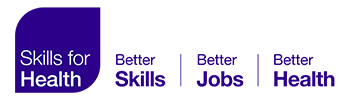 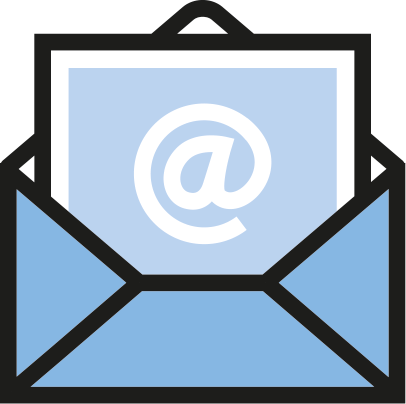 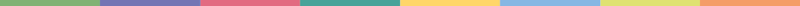 Skills for Health Skills for Health eLearning Platform Upgrade End-User Email Subject line: Important Notification – Skills for Health eLearning Platform Upgrade Hi [First Name],  We would like to inform you that Skills for Health will be performing system maintenance and updating the eLearning Platform from 17:00 on Friday 12th February 2021 to 08:00 on Monday 15th February 2021. Access to the platform during this time will not be possible. After the system update you will need to login via the new website address - http://elearning.skillsforhealth.org.uk/ This upgrade will bring an improved look and feel, updated branding and better accessibility across any device. The system functions will remain the same, ensuring a seamless transition to the new version. What’s new:  Skills for Health branding – the ‘National Skills Academy for Health’ name is being retired and the platform is being updated in line with the current Skills for Health brand identity  Platform revamp – the updated look and feel will offer an improved user experience, without changing the system functions; everything you are used to, made better Updated URL – the Skills for Health eLearning Platform URL will change from https://elearning.nsahealth.org.uk/ to http://elearning.skillsforhealth.org.uk/  Enhanced security and functionality – this new release powered by updated core technologies will allow faster and more frequent system improvements Accessible on mobile devices – the learning experience will be greatly improved with courses being available anytime and anywhere If you have any further questions about the platform upgrade, please contact [insert name] at/on [insert email/phone number].  Best wishes,  [insert name] 	